Suvestinė redakcija nuo 2020-03-16 iki 2020-03-17Nutarimas paskelbtas: TAR 2020-03-14, i. k. 2020-05466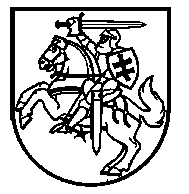 Lietuvos Respublikos VyriausybėnutarimasDĖL karantino lietuvos respublikoS TERITORIJOJE PASKELBIMO2020 kovo 14 d. Nr. 207VilniusVadovaudamasi Lietuvos Respublikos žmonių užkrečiamųjų ligų profilaktikos ir kontrolės įstatymo 21 straipsnio 3 dalies 1 punktu, Lietuvos Respublikos civilinės saugos įstatymo 21 straipsnio 2 dalies 1 punktu, atsižvelgdama į nepalankią epideminę COVID-19 (koronavirusinės infekcijos) situaciją ir sveikatos apsaugos ministro teikimą, taip pat į Lietuvos Respublikos Vyriausybės ekstremalių situacijų komisijos 2020 m. kovo 14 d. pasiūlymą, Lietuvos Respublikos Vyriausybė nutaria:1. Paskelbti trečią (visiškos parengties) civilinės saugos sistemos parengties lygį.2. Paskelbti visoje Lietuvos Respublikos teritorijoje karantiną.3. Patvirtinti šį karantino režimą:3.1. Dėl judėjimo per sieną ir šalies viduje:3.1.1. Uždrausti užsieniečiams atvykti į Lietuvos Respubliką, išskyrus vairuotojus, ekipažų ir įgulų narius, kurie dirba tarptautinius komercinius krovinių vežimus vykdančiose Lietuvos įmonėse ar vykdo tarptautinius komercinius krovinių vežimus visų rūšių transporto priemonėmis, taip pat asmenis, turinčius teisę gyventi Lietuvos Respublikoje, asmenis, turinčius imunitetų ir privilegijų pagal 1961 m. Vienos konvenciją dėl diplomatinių santykių ir 1963 m. Vienos konvenciją dėl konsulinių santykių, ir NATO bei NATO šalių kariniuose vienetuose tarnaujančius asmenis ir juos aptarnaujantį personalą bei jų šeimos narius, taip pat šio nutarimo 3.1.3 papunktyje nurodytas išimtis. Papunkčio pakeitimai:Nr. ,
2020-03-16,
paskelbta TAR 2020-03-16, i. k. 2020-05482            3.1.2. Sienos kirtimas vykdomas per šiuos tarptautinius sienos kirtimo punktus: Kalvarijos–Budzisko, Saločių–Grenstalės, Būtingės–Rucavos, Smėlynės–Medumės, Medininkų–Kamenyj Logo, Raigardo–Privalkos, Kybartų–Černyševskojės, Panemunės–Sovetsko, Kenos–Gudagojo, Šalčininkų–Benekainių, Vilniaus, Kauno, Palangos, Šiaulių tarptautinius oro uostus, Vilniaus geležinkelio stoties ir Stasylų geležinkelio pasienio kontrolės punktus ir Klaipėdos valstybinį jūrų uostą.Sienos kirtimas, vykdant komercinį ir (ar) tarptautinį krovinių vežimą, papildomai vykdomas per Stasylų geležinkelio pasienio kontrolės punktą ir Pagėgių geležinkelio pasienio kontrolės punktą, o supaprastintas asmenų tranzitas iš Rusijos Federacijos teritorijos į Rusijos Federacijos Kaliningrado sritį ir atgal per Lietuvos Respublikos teritoriją papildomai vykdomas per Kenos geležinkelio pasienio kontrolės punktą ir Kybartų geležinkelio pasienio kontrolės punktą. Papunkčio pakeitimai:Nr. ,
2020-03-16,
paskelbta TAR 2020-03-16, i. k. 2020-05482            3.1.3. Iki 2020 m. kovo 19 d. 00:00 val. leidžiamas asmenų, grįžtančių į savo gyvenamosios vietos valstybę, tranzitas per Lietuvos Respublikos teritoriją be būtinojo sustojimo. Po 2020 m. kovo 19 d. 00:00 val. iki karantino pabaigos užsieniečių keleivinis tranzitas per Lietuvos Respublikos teritoriją gali būti vykdomas tik geležinkeliu be sustojimų. Papunkčio pakeitimai:Nr. ,
2020-03-16,
paskelbta TAR 2020-03-16, i. k. 2020-05482            3.1.4. Uždrausti Lietuvos Respublikos piliečiams išvykti iš Lietuvos Respublikos, išskyrus atvejus, kai jie grįžta į savo gyvenamąją vietą, vyksta į savo darbo vietą, taip pat Valstybės sienos apsaugos tarnybos prie Lietuvos Respublikos vidaus reikalų ministerijos vadovo ar jo įgalioto asmens leidimu.3.1.5. Asmenims, grįžusiems iš užsienio valstybių, privaloma 14 dienų izoliacija, išskyrus vairuotojus, ekipažų ir įgulų narius, kurie dirba tarptautinius komercinius krovinių vežimus vykdančiose Lietuvos įmonėse ar vykdo tarptautinius komercinius krovinių vežimus visų rūšių transporto priemonėmis ir neturi COVID-19 (koronavirusinės infekcijos) simptomų, bei diplomatus ir specialiuosius kurjerius, dirbančius tranzitiniuose traukiniuose, nurodytuose šio nutarimo 3.1.3 papunktyje, neturinčius COVID-19 (koronavirusinės infekcijos) simptomų. Papunkčio pakeitimai:Nr. ,
2020-03-16,
paskelbta TAR 2020-03-16, i. k. 2020-05482            3.1.6. Ribojamas keliaujančiųjų tarpmiestinio ir priemiestinio reguliaraus susisiekimo keleivinio transporto maršrutais intensyvumas – leidžiama užimti tik sėdimas vietas ne mažesniu kaip 1 metro atstumu. Turi būti taikomos ypatingos saugos priemonės – transporto priemonės dezinfekuojamos kiekvieno maršruto pradinėje ir galinėje stotelėse. Šią nuostatą rekomenduojama taikyti ir vykdant keleivių vežimą viešuoju miesto transportu.3.1.7. Draudžiamas kruizinių laivų patekimas į Klaipėdos valstybinį jūrų uostą.3.1.8. Prekių judėjimas neribojamas.3.2. Dėl viešojo ir privataus sektoriaus veiklos: 3.2.1. Valstybės ir savivaldybių institucijose, įstaigose, valstybės ir savivaldybių valdomose įmonėse darbas organizuojamas ir klientai aptarnaujami nuotoliniu būdu, išskyrus atvejus, kai būtina atitinkamas funkcijas (darbus) atlikti darbo vietoje. Privaloma užtikrinti būtinųjų neatidėliotinų funkcijų (darbų) atlikimą. Privačiajam sektoriui rekomenduojama dirbti tokia pat darbo organizavimo forma kaip ir viešajame sektoriuje. Papunkčio pakeitimai:Nr. ,
2020-03-16,
paskelbta TAR 2020-03-16, i. k. 2020-05482            3.2.2. Draudžiamas kultūros, laisvalaikio, pramogų, sporto įstaigų lankymas ir fizinis lankytojų aptarnavimas.  3.2.3. Draudžiami visi atvirose ir uždarose erdvėse organizuojami renginiai bei susibūrimai.3.2.4. Draudžiama sveikatinimo paslaugų centrų, sanatorijų, poilsio centrų veikla, išskyrus individualias medicininės reabilitacijos paslaugas, kurios susijusios su gydymu. Papunkčio pakeitimai:Nr. ,
2020-03-16,
paskelbta TAR 2020-03-16, i. k. 2020-05482            3.2.5. Viešbučių ir kitos patalpos naudojamos  asmenims izoliuoti atskiru savivaldybių ir apgyvendinimo paslaugų teikėjų susitarimu arba savivaldybės administracijos direktoriaus reikalavimu.3.2.6. Draudžiama viešojo maitinimo įstaigų, restoranų, kavinių, barų, naktinių klubų ir kitų pasilinksminimo vietų veikla, išskyrus, kai maistą galima išsinešti arba kitais būdais jį pristatyti fiziniams ir juridiniams asmenims, laikantis higienos reikalavimų. Papunkčio pakeitimai:Nr. ,
2020-03-16,
paskelbta TAR 2020-03-16, i. k. 2020-05482            3.2.7. Draudžiama parduotuvių, prekybos ir (arba) pramogų centrų, išskyrus maisto, veterinarijos, vaistinių, optikos prekių ir ortopedijos techninių priemonių pardavimą, veikla, taip pat turgaviečių, išskyrus maisto, veikla. Šis draudimas netaikomas internetinei prekybai ir kai prekės pristatomos fiziniams ir juridiniams asmenims ar atsiimamos atsiėmimo punktuose, laikantis higienos reikalavimų. Papunkčio pakeitimai:Nr. ,
2020-03-16,
paskelbta TAR 2020-03-16, i. k. 2020-05482            3.2.8. Draudžiama teikti grožio paslaugas.3.2.9. Draudžiama lošimo namų (kazino) ir lošimo automatų salonų veikla.3.2.10. Draudžiamas nuteistųjų ir suimtųjų lankymas, išskyrus jų susitikimus su gynėjais.3.2.11. Rekomenduojama atsiskaityti ne grynaisiais pinigais.3.3. Dėl švietimo įstaigų darbo organizavimo.Stabdomi ugdymo ir vaikų priežiūros procesas bei švietimo veikla visose švietimo įstaigose, dienos ir užimtumo centruose, organizuojant ugdymo procesą nuotoliniu būdu.3.4. Dėl sveikatos priežiūros įstaigų darbo organizavimo:3.4.1. Sveikatos priežiūros specialistų, aukštųjų universitetinių ir neuniversitetinių mokyklų studentų, rezidentų ir infrastruktūros pasitelkimas, nesvarbu, koks jų pavaldumas. 3.4.2. Stacionarinių asmens sveikatos priežiūros paslaugų teikimas:3.4.2.1. Veiklos perorganizavimas valdant pacientų srautus, infrastruktūrą ir materialiuosius bei žmogiškuosius išteklius.3.4.2.2. Planinių operacijų atidėjimas, išskyrus pagalbą ir sveikatos priežiūros paslaugas, kurių nesuteikus pacientui atsirastų būtinosios medicinos pagalbos poreikis arba labai pablogėtų jo būklė.3.4.2.3. Planinių hospitalizacijų dėl kitų diagnostinių ir gydomųjų paslaugų atidėjimas.3.4.2.4. Pacientų lankymo draudimas, išskyrus terminalinės būklės pacientų ir vaikų iki 14 metų lankymą gydančio gydytojo leidimu. 3.4.2.5. Medicininės reabilitacijos paslaugų teikimo ribojimas, išskyrus tuos atvejus, kurių nesuteikimas lemtų paciento neįgalumą.3.4.3. Ambulatorinių asmens sveikatos priežiūros paslaugų teikimas:3.4.3.1. Paslaugų teikimas nuotoliniu būdu: vaistų ir medicinos pagalbos priemonių išrašymas, konsultacijos, elektroninių nedarbingumo pažymėjimų išdavimas ir tęsimas, gydytojų tarpusavio konsultacijos, būtinųjų tyrimų paskyrimas, slaugytojo konsultacijos.3.4.3.2. Planinių konsultacijų, diagnostinių, profilaktinių ir gydomųjų paslaugų atidėjimas, išskyrus pagalbą ir paslaugas, kurių nesuteikus pacientui atsirastų poreikis būtinajai medicinos pagalbai arba reikšmingai pablogėtų paciento būklė.3.4.3.3. Paslaugų namuose teikimo ribojimas, išskyrus ambulatorinės slaugos ir paliatyviosios pagalbos paslaugas namuose, kurių nesuteikus pacientui atsirastų poreikis būtinajai medicinos pagalbai arba reikšmingai pablogėtų paciento būklė. Papunkčio pakeitimai:Nr. ,
2020-03-16,
paskelbta TAR 2020-03-16, i. k. 2020-05482            3.4.3.4. Ambulatorinių medicininės reabilitacijos paslaugų teikimo atidėjimas.3.4.3.5. Profilaktinių patikrinimų ir prevencinių programų vykdymo atidėjimas.3.4.3.6. Planinių skiepijimų perorganizavimas, numatant pacientų srautų valdymą.3.4.4. Odontologijos paslaugų teikimo atidėjimas, išskyrus būtinosios medicinos pagalbos užtikrinimą.3.4.5. Vaistinių veiklos perorganizavimas, siekiant išvengti tiesioginio asmenų kontakto.3.4.6. Visuomenės sveikata:3.4.6.1. Visuomenės sveikatos stiprinimo, lėtinių neinfekcinių ligų prevencijos priemonių atidėjimas. 3.4.6.2. Visuomenės sveikatos saugos kontrolės planinių patikrinimų atidėjimas.3.4.6.3. Kitų nebūtinų visuomenės sveikatos priemonių atidėjimas.3.5. Dėl socialines paslaugas teikiančių įstaigų darbo organizavimo:3.5.1. Draudžiamas lankymas visose stacionariose socialinių paslaugų įstaigose, šeimynose, grupinio ir bendruomeninio gyvenimo namuose.3.5.2. Kitose socialinių paslaugų įstaigose kontaktuoti su klientu leidžiama tik užtikrinant būtinąsias socialines paslaugas.3.5.3. Draudžiama veikla vaikų, žmonių su negalia ir pagyvenusių žmonių dienos ir užimtumo centruose. Savivaldybių administracijos privalo užtikrinti vaikų ir žmonių su negalia priežiūrą išimtiniais atvejais įstaigose, jeigu tokia priežiūra neįmanoma namuose.4. Pavesti valstybės lygio ekstremaliosios situacijos operacijų vadovui, gavus atsakingos ministerijos siūlymą dėl būtinų karantino priemonių nustatymo, nustatyti konkrečias karantino režimo priemones.5. Rekomenduoti visoms Lietuvoje veikiančioms religinėms bendruomenėms neorganizuoti religinių apeigų, kad būtų išvengta viešų susibūrimų.6. Karantino režimo trukmė – nuo 2020 m. kovo 16 d. 00 val. iki kovo 30 d. 24 val. Ministras Pirmininkas	Saulius SkvernelisSveikatos apsaugos ministras 	Aurelijus VerygaPakeitimai:1.
                    Lietuvos Respublikos Vyriausybė, Nutarimas
                Nr. ,
2020-03-16,
paskelbta TAR 2020-03-16, i. k. 2020-05482                Dėl Lietuvos Respublikos Vyriausybės 2020 m. kovo 14 d. nutarimo Nr. 207 „Dėl karantino Lietuvos Respublikos teritorijoje paskelbimo“ pakeitimo